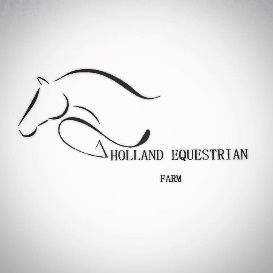 DOM SCHRAMM 2 DAY CLINIC				 MAY 1 & 2, 2021Rider Information:Name _____________________________________________________________Address____________________________________________________________City________________________________________________________________State______________________________________________________________Phone_____________________________________________________________Email______________________________________________________________Rider Level__________________________________________________________Horse Information:Name______________________________________________________________Breed______________________________________________________________Age_____________________________________________Horses Level________________________________________________________Tell us a bit about where you & your horse are as well as what you’d like to accomplish during the clinic:Registration must be paid in full when signing up for clinic. Non Refundable. Must have a negative cogginsChecks must be made out to SAMANTHA BOGAN. Venmo- @samantha-boganSend registration & release to:2357 Advance RdWeatherford, TXRegistration & Release Forms can also be emailed to sbogan.sb@gmail.comStarter- 2’3 maxBeginner Novice- 2’7Novice- 2’11Training- 3’3Prelim- 3’72 Day Clinic- $320Office Fee- $10Day Stall- $35Overnight Stalls- $551 Day Audit- $202 Day Audit- $40TOTAL